法治政府建设满意度调查问卷1.您对平顶山市开展全国法治政府建设示范市创建活动的情况了解吗？□了解	□不了解请问您是通过哪些途径了解法治政府建设示范创建的？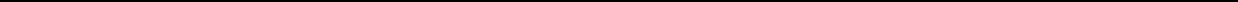 2.您对在本地服务大厅、机关单位办理业务的效率、态度等方面是否满意？□满意	□基本满意	□不满意	□不了解如您认为不满意，请问原因是什么？(时间、地点、涉及单位名称、事件内容)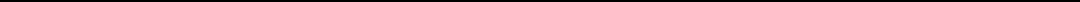 3.您在本地服务大厅、机关单位办理业务时是否存在过要求开具奇葩证明、循环证明、拒收现金、应办不办等现象？□不存在	□存在但不严重	□严重存在	□不了解如您认为严重存在，请问原因是什么？(时间、地点、涉及单位名称、事件内容)4.您认为本地党委、政府及其所属机关单位对企业、群众依法反映问题或投诉时，是否存在推诿扯皮，不及时解决的行为？□不存在	□存在但不严重	□严重存在	□不了解如您认为严重存在，请问原因是什么？(时间、地点、涉及单位名称、事件内容)5.您对在疫情防控期间，本地制定和落实防控政策、实施相关应急处置措施的情况是否满意？□满意	□基本满意	□不满意	□不了解如您认为不满意，请问原因是什么？(时间、地点、涉及单位名称、事件内容)6.您认为本地行政执法人员在执法时是否存在选择性执法、简单粗暴、乱罚款、乱检查、重复检查等情况？□不存在	□存在但不严重	□严重存在	□不了解如您认为严重存在，请问原因是什么？(时间、地点、涉及单位名称、事件内容)7.您对本地在食品药品、公共卫生、自然资源、生态环境、安全生产、劳动保障、城市管理、交通运输、金融服务、教育培训等关系群众切身利益的重点领域执法行为是否满意？□满意	□基本满意	□不满意	□不了解如您认为不满意，请问原因是什么？(时间、地点、涉及单位名称、事件内容)8.您对本地执法人员的行政执法水平是否满意？□满意	□基本满意	□不满意	□不了解如您认为不满意，请问原因是什么？(时间、地点、涉及单位名称、事件内容)9.您对本地在学校、企业、社会进行的普法宣传活动在普及市民法律知识方面发挥的作用是否满意？□满意	□基本满意	□不满意	□不了解如您认为不满意，请问原因是什么？(时间、地点、涉及单位名称、事件内容)10.您对本地律师、法律顾问、12348 法律热线、公证等提供的法律服务是否满意？□满意	□基本满意	□不满意	□不了解如您认为不满意，请问原因是什么？(时间、地点、涉及单位名称、事件内容)11.您对本地信访、调解、仲裁、行政裁决、行政复议、诉讼等矛盾纠纷多元预防调处化解综合机制是否满意？□满意	      □基本满意	     □不满意	 □不了解如您认为不满意，请问原因是什么？(时间、地点、涉及单位名称、事件内容)12.您对当地治安管理整体情况是否满意？□满意	□基本满意	□不满意	□不了解如您认为不满意，请问原因是什么？(时间、地点、涉及单位名称、事件内容)13.请问您对本地党委、政府及其所属单位依法办事、依法行政工作（本地法治政府建设工作）的总体评价是？□满意	□基本满意	□不满意	□不了解14.您认为当前本地法治政府建设最需要解决的突出问题是什么？□政府工作人员不作为乱作为     □行政执法部门办案不公平、不公正    □领导干部不讲法律甚至徇私枉法□老百姓法律意识不强，不按法律办事□宣传不到位，对法治政府建设、政策等了解不足□无突出问题□其他15.您对当前法治政府建设工作还有哪些意见和建议？受访单位名称：受访者姓名：职     务：联系电话：访问员姓名：访问日期：年    月     日